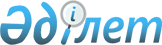 О внесении изменений и дополнений в некоторые нормативные постановления Верховного Суда Республики Казахстан по уголовному и уголовно-процессуальному законодательствуНормативное постановление Верховного Суда Республики Казахстан от 24 января 2020 года № 2
      1. Внести изменения и дополнения в следующие нормативные постановления Верховного Суда Республики Казахстан:
      1. "О практике применения законодательства по возмещению вреда, причиненного незаконными действиями органов, ведущих уголовный процесс" от 9 июля 1999 года № 7 (с изменениями и дополнениями, внесенными нормативными постановлениями Верховного Суда Республики Казахстан от 25 июня 2010 года № 6, от 31 марта 2017 года № 3):
      1) пункт 10 изложить в следующей редакции:
      "10. Право на возмещение в полном объеме имущественного вреда, устранение последствий морального вреда, причиненных в результате незаконных действий органов, ведущих уголовный процесс, имеют лица, указанные в статье 38 УПК.
      Требование о возмещении имущественного вреда, причиненного в результате незаконных действий органов, ведущих уголовный процесс, направленное в течение шести месяцев со дня получения извещения, разъясняющего порядок восстановления прав, рассматривается судом в порядке, предусмотренном статьей 40 УПК.
      Если шестимесячный срок для подачи требования о возмещении имущественного вреда был пропущен и не восстановлен, то лицо вправе обратиться с иском в суд в порядке гражданского судопроизводства.
      Иски о компенсации морального вреда, причиненного незаконными действиями органов, ведущих уголовный процесс, могут быть предъявлены только в порядке гражданского судопроизводства.
      При рассмотрении исков судам следует исходить из того, что право на возмещение имущественного и морального вреда возникает на основании ответственности государства, независимо от вины органов, ведущих уголовный процесс, и их должностных лиц, и вред возмещается из бюджетных средств.";
      2) дополнить пунктом 10-1 следующего содержания:
      "10-1. По уголовным делам о пытках и иных уголовных правонарушениях гражданский иск потерпевшего (а в случае его смерти в результате преступления – лицами, осуществляющими права потерпевшего в соответствии с законом) о возмещении как материального, так и морального вреда может быть предъявлен с момента начала досудебного расследования и до окончания судебного следствия.
      Гражданский иск предъявляется непосредственно к подозреваемому, обвиняемому, подсудимому или к лицам, на которых возложена ответственность за их действия или действия невменяемого. 
      Гражданский иск в соответствии со статьей 168 УПК рассматривается в одном производстве с уголовным делом. Решение по гражданскому иску излагается в резолютивной части приговора. Мотивы принятого судом решения по гражданскому иску обязательно должны быть приведены в мотивировочной части приговора.";
      2. "О применении норм уголовного и уголовно-процессуального законодательства по вопросам соблюдения личной свободы и неприкосновенности достоинства человека, противодействия пыткам, насилию, другим жестоким или унижающим человеческое достоинство видам обращения и наказания" от 28 декабря 2009 года № 7 (с изменениями и дополнениями, внесенными нормативными постановлениями Верховного Суда Республики Казахстан от 21 апреля 2011 года № 1, от 31 марта 2017 года № 3):
      1) в преамбуле после слова "наказания" дополнить словами "(принята Резолюцией Генеральной Ассамблеи ООН 39/46 от 10 декабря 1984 года, Республика Казахстан присоединилась к Конвенции в соответствии с Законом Республики Казахстан от 29 июня 1998 года № 247-1)";
      2) в пункте 2 абзац второй изложить в следующей редакции:
      "Не позднее трех часов после фактического задержания лицо должно быть передано должностному лицу органа дознания, дознавателю или следователю для решения вопроса о его процессуальном задержании и составления протокола задержания в соответствии с требованиями статьи 131 УПК. Подозреваемый подлежит освидетельствованию врачом для установления общего состояния его здоровья и наличия телесных повреждений. Заключение медицинского освидетельствования обязательно прилагается к протоколу задержания.";
      3) в пункте 4 слово "ареста" заменить словами "содержания под стражей";
      4) в пункте 7 после слова "момента" дополнить словами "составления протокола";
      5) в пункте 8:  
      слова "под арестом" заменить словами "под стражей";
      слова "семидесяти двух часов" заменить словами "сроков, установленных частью четвертой статьи 131 УПК,";
      слово "ареста" заменить словами "содержания под стражей";
      6) в пункте 11:
      в абзаце первом:
      слово "арестованных" заменить словами "содержащихся под стражей";
      исключить второе предложение;
      абзац второй изложить в следующей редакции:
      "Жалобу о применении пыток, насилия, другого жестокого или унижающего человеческое достоинство обращения прокурор регистрирует в Едином реестре досудебных расследований и передает материал для осуществления досудебного расследования.";
      7) в пункте 12 слова "под арестом" заменить словами "под стражей";
      8) пункт 13 изложить в следующей редакции:
      "13. В случаях, когда жалоба о применении пыток, насилия, другого жестокого или унижающего человеческое достоинство обращения заявлена в судебном заседании, суд обязан принять предусмотренные законом меры к ее незамедлительному рассмотрению. Если для проверки жалобы необходимо осуществление мер, не входящих в компетенцию суда, либо досудебное производство, суд выносит постановление, которым возлагает на прокурора проведение соответствующей проверки с указанием срока предоставления суду материалов проверки.
      Осуществление проверки и привлечение к ответственности лиц, совершивших незаконные действия, не влечет приостановления производства по делу.
      Материалы проверки жалоб и принятые по ним прокурором процессуальные решения суд обязан исследовать в судебном заседании и при наличии оснований решить вопрос о признании доказательств недопустимыми. Материалы проверки жалоб и принятые по ним процессуальные решения приобщаются к делу.";
      9) дополнить пунктом 13-1 следующего содержания: 
      "13-1. Необходимо разграничивать действия лица, выразившиеся в обращении им в целях реализации своих процессуальных прав, предусмотренных статьями 64 и 65 УПК, с заявлением о применении к нему пыток от ложного доноса о применении пыток.
      Недопустимо привлечение к уголовной ответственности по статье 419 УК за заведомо ложный донос подозреваемого, обратившегося с жалобой на пытки или иное жестокое обращение в компетентные органы, лишь на основании того, что изложенные в его жалобе факты не подтвердились и уголовное дело по этому обращению прекращено.
      Привлечение лица к уголовной ответственности по статье 419 УК за заведомо ложный донос может иметь место лишь при доказанности умышленного оговора с его стороны о применении к нему пыток с целью уклониться от уголовной ответственности либо по иным причинам.";
      10) дополнить пунктом 15-1 следующего содержания:
      "15-1. Под молчаливым согласием субъекта, указанного в части первой статьи 146 УК, следует понимать действие (бездействие) лица, осуществляющего дознание, следователя или иного должностного лица, либо другого лица, выразившееся в согласии (одобрении) на применение другими лицами пыток для достижения целей, указанных в диспозиции части первой статьи 146 УК, в том числе путем безмолвного одобрения (кивка, жеста и др.), а равно бездействия при осведомленности о противоправных действиях других лиц, либо в незаконном допуске этих лиц к тем, в отношении которых затем были применены пытки и т.п.";
      11) дополнить пунктом 16-1 следующего содержания:
      "16-1. Необходимо разграничивать деяния, предусмотренные статьей 146 и пунктом 4) части второй статьи 110 УК.
      Норма, предусмотренная статьей 146 УК, по отношению к норме, предусмотренной пунктом 4) части второй статьи 110 УК, является специальной нормой. В этой связи, когда установлены все признаки, предусмотренные диспозицией части первой статьи 146 УК: наличие специального субъекта пыток; наличие цели пыток получить от пытаемого или другого лица сведения или признания либо наказать его за действие, которое совершило оно или другое лицо или в совершении которого оно подозревается, а также запугать или принудить его или третье лицо или по любой причине, основанной на дискриминации любого характера, тогда деяние полностью охватывается диспозицией статьи 146 УК и дополнительной квалификации по пункту 4) части второй статьи 110 УК не требуется.
      Причинение физических или психических страданий, совершенное с применением пыток, если оно содержит все признаки, предусмотренные диспозицией части первой статьи 146 УК, подлежит квалификации по соответствующей части статьи 146 УК и не может быть квалифицировано как истязание по пункту 4) части второй статьи 110 УК.";
      12) дополнить пунктом 20-1 следующего содержания:
      "20-1. Судам при назначении наказания лицам, признанным виновными в совершении пыток, следует исходить из требований статьи 52 УК и учитывать положения пункта 2 статьи 4 Конвенции о том, что каждое Государство-участник устанавливает соответствующие наказания за такие преступления с учетом их тяжкого характера. При этом судам следует обсуждать вопрос о признании в качестве отягчающих уголовную ответственность и наказание обстоятельств, наряду с другими, также указанные в пунктах 7), 9) и 13) части первой статьи 54 УК следующие обстоятельства: совершение уголовного правонарушения в отношении беззащитного или беспомощного лица либо лица, находящегося в зависимости от виновного; совершение уголовного правонарушения с особой жестокостью, садизмом, издевательством, а также мучениями для потерпевшего; совершение уголовного правонарушения лицом, нарушившим тем самым принятую им присягу или профессиональную клятву.";
      13) в пункте 21 слова "№ 7 от 9 июля 1999 года" заменить словами "от 9 июля 1999 года № 7";
      3. "О судебной защите прав, свобод человека и гражданина в уголовном судопроизводстве" от 25 июня 2010 года № 4 (с изменениями и дополнениями, внесенными нормативными постановлениями Верховного Суда Республики Казахстан от 21 апреля 2011 года № 1, от 30 декабря 2011 года № 4, от 20 апреля 2018 года № 8):
      1) исключить пункты 6, 7, 8 и 9. 
      2. Согласно статье 4 Конституции Республики Казахстан настоящее нормативное постановление включается в состав действующего права, является общеобязательным и вводится в действие со дня первого официального опубликования.
					© 2012. РГП на ПХВ «Институт законодательства и правовой информации Республики Казахстан» Министерства юстиции Республики Казахстан
				
      Председатель Верховного Суда       
Республики Казахстан

Ж. Асанов  

      Судья Верховного Суда Республики Казахстан,      
секретарь пленарного заседания

Г. Альмагамбетова  
